المملكة المغربية									      دورة عاديةوزارة الداخـلــــــية									 	    جلسة غير علنية  إقليم بنسليـمـــــانجماعة بنسلـيمـان			 		      محضر اجتماع مجلس جماعة بنسليمان في إطار دورته العادية لشهر أكتوبر المنعقدة يوم   الخميس  05 أكتوبر 2023*******************الجلسة الأولىالورقة الحافظة      طبقا للمادة 33 من الظهير الشريف رقم 1.15.85 الصادر في 20 رمضان 1436 (7 يوليو 2015) بتنفيذ القانون التنظيمي رقم 113.14 المتعلق بالجماعات.عقد المجلس الجماعي لبنسليمان الجلسة الأولى من دورة أكتوبر العادية لسنة 2023 المنعقدة يوم الخميس  05 أكتوبر 2023 على الساعة الثالثة زوالا بمقر  جماعة  بنسليمان ، تحت رئاسة السيد محمد اجديرة  رئيس المجلس الجماعي لبنسليمان وبحضور السيد : باشا مدينة بنسليمان ممثل السلطة المحلية.العدد القانوني الذي يتكون منه المجلس 31  عضواعدد الأعضاء المزاولين مهامهم 31  عضواعدد الأعضاء الحاضرين   29  أعضاء	وهم السادة:عدد الأعضاء المتغيبين بعذر 02  عضوان  وهم السادة :إبراهيم ممدوح         : مستشارحسام اجديرة	      : مستشار.عدد الأعضاء المتغيبين بدون  عذر:  لا احد  كما حضر هذه الجلسة السادة :محمد بنشلحة			 : مدير المصالح الجماعية.عادل بنحمان			: رئيس قسم الشؤون القانونية والإدارية.محمد الشافعي			: رئيس قسم الشؤون التقنية والمالية.ويتضمن جدول أعمال هذه الدورة النقط التالية:الجلسة الأولى: يوم الخميس 05 أكتوبر 2023.النقطة الأولى: تقرير إخباري حول الأعمال التي قامت بها رئاسة المجلس الجماعي لبنسليمان بين دورة ماي وأكتوبر 2023 طبقا للمادة 106 من القانون التنظيمي رقم 14-113 المتعلق بالجماعات.النقطة الثانية: تقديم عرض حول وضعية مآل قطاع النقل بمجال تدخل مؤسسة التعاون بين الجماعات   " ارتقاء"النقطة الثالثة: الدراسة والموافقة على مشروع ملحق رقم 01 لاتفاقية شراكة من أجل إنجاز مشروع بناء سوق القرب الخاص بالباعة بالتجوال بمدينة بنسليمان.النقطة الرابعة: الدراسة والمصادقة على تعديل قرار السير والجولان.النقطة الخامسة: دراسة تجويد الخدمات والمحافظة على نظافة وجمالية الجماعة.الجلسة الثانية: يوم الثلاثاء 17 أكتوبر 2023.النقطة السادسة: الدراسة والمصادقة على تحويل بعض فصول ميزانية التسيير لسنة 2023. النقطة السابعة: الدراسة والمصادقة على مشروع ميزانية جماعة بنسليمان برسم السنة المالية 2024.النقطة الثامنة: الدراسة والمصادقة على مشروع برنامج انفتاح جماعة بنسليمان.النقطة التاسعة: الدراسة والمصادقة على تسوية وضعية أراضي الأملاك المخزنية المستغلة من طرف جماعة بنسليمان عن طريق الكراء.							حرر ببنسليمان في   05  أكتوبر  2023.	  كاتب المجلس									        رئيس المجلس           الكبير برقي					                               	   محمد اجديرةالجلسة الأولى:بعد التأكد من النصاب القانوني، افتتح السيد محمد اجديرة رئيس المجلس الجماعي لبنسليمان أشغال الجلسة الأول من الدورة العادية لشهر أكتوبر 2023، بكلمة رحب بها بالسيد كمال شتوان باشا مدينة بنسليمان، وبالسيدات والسادة أعضاء المجلس الجماعي وبجميع الحاضرين.بعد ذلك قام جميع الحاضرين بقراءة الفاتحة ترحما على ضحايا الزلزال الذي ضرب منطقة الحوز ، يوم الجمعة 8 شتنبر 2023 على الساعة الحادية عشرة ليلا.ثم اعطى السيد الرئيس الكلمة لكاتب المجلس الكبير البرقي الذي قام بقراءة طلب إجراء جلسة غير مفتوحة للعموم تقدم به ثلث أعضاء المجلس وذلك طبقا للمادة 48 من القانون التنظيمي رقم 14-113 المتعلق بالجماعات والمادة 07 من النظام الداخلي للمجلس الجماعي.وقد تقدم بطلب إجراء جلسة غير مفتوحة للعموم السيدات والسادة الأعضاء الأتية أسمائهم:وبعد ذلك طلب السيد الرئيس من كاتب المجلس إجراء عملية التصويت على عقد جلسة غير مفتوحة للعموم. وقد اسفرت عملية التصويت على ما يلي:المصوتون بنعم على إجراء جلسة غير مفتوحة للعموم 15 عضو وهم:المقرر المتخذ: وافق أعضاء المجلس الجماعي بالأغلبية المطلقة على إجراء جلسة غير مفتوحة للعموم.وبعد ذلك أشار السيد الرئيس الى ان المستشارين حسام اجديرة وإبراهيم ممدوح قد تغيبا لظروف قاهرة، فوافق أعضاء المجلس على هذا الاعتذار.النقطة الأولى: تقرير إخباري حول الأعمال التي قامت بها رئاسة المجلس الجماعي لبنسليمان بين دورة ماي وأكتوبر 2023 طبقا للمادة 106 من القانون التنظيمي رقم 14-113 المتعلق بالجماعات.طبقا للمادة 106 من القانون التنظيمي رقم 14-113 المتعلق بالجماعات، اعطى السيد الرئيس الكلمة لكاتب المجلس الجماعي الكبير البرقي الذي قام بقراءة نص التقرير الإخباري حول الاعمال التي قامت بها رئاسة المجلس الجماعي لبنسليمان بين دورة ما وأكتوبر 2023 طبقا للمادة 106 من القانون التنظيمي رقم 14-113 المتعلق بالجماعات.وقد جاء على الشكل التالي:تقرير إخباري حول الأعمال التي قامت بها رئاسة المجلس الجماعي لبنسليمانفي الفترة الممتدة بين دورة ماي العادية ودورة أكتوبر العادية 2023         بسم الله الرحمان الرحيم والصلاة والسلام على أشرف المرسلين.        السيد الباشا.        السيدات والسادة أعضاء المجلس الجماعي. أيها الحضور الكريم،  في البداية نتقدم بـأخلص التعازي والمواساة لضحايا زلزال الحوز ونتمنى الشفاء    لجميع المصابين.طبقا للمادة 106 من القانون التنظيمي رقم 14-113 المتعلق بالجماعات وتنفيذا لجدول أعمال دورة ماي العادية لسنة 2023، أتقدم بتقرير حول الأعمال التي قامت بها رئاسة المجلس بين دورتي ماي العادية لسنة 2023 ودورة اكتوبر العادية لسنة 2023 وذلك كما جرت العادة عند افتتاح الدورات العادية حتى يطلع السادة الأعضاء عليها، ويمكن تلخيص هذه الأعمال فيما يلي:-تم عقد مجموعة من اللقاءات بمقر عمالة إقليم بنسليمان مع شركة العمران وذلك من أجل تسريع إخراج جميع المشاريع للوجود وخاصة الشطر الثاني لمنطقة الأنشطة الاقتصادية والمركب السوسيو اقتصادي والمجزرة وكذلك مشروع إنهاء أشغال مقر جماعة بنسليمان وفي هذا الصدد فقد أصدرت المديرية العامة للعمران قرار بدأ أشغال تجهيز المركب السوسيو اقتصادي والجوطية حيث ستبدأ الأشغال في الأيام القليلة المقبلة.-عقد لقاءات بكل من الجماعة و الباشوية بحضور السيد الباشا قصد الوقوف على التزامات شركة أوزون وحتها على تكتيف التدخلات وخاصة في النقط السوداء.-ثم عقد اجتماع بمقر باشوية بنسليمان يتعلق بإيجاد الحلول المناسبة للعراقيل والخصاص الذي يعيق اشتغال مركز محاربة الإدمان.-ثم عقد اجتماع بمقر باشوية بنسليمان مع المديرية الإقليمية للتربية الوطنية والتعليم الأولي والرياضة من أجل اشتغال المسبح النصف اولمبي حيث قامت الجماعة بربط المسبح بشبكة الماء الصالح للشرب حسب ما هو ملتزم به باتفاقية الشراكة.-ثم بدئ العمل بمنصة رخص المتعلقة بتدبير الرخص التجارية في انتظار بدء العمل بمكتب الضبط الالكتروني حيت بدأت إجراءات التفعيل بتنسيق ومواكبة لكل من مديرية تنمية الكفاءات والتحول الرقمي بوزارة الداخلية ووكالة التنمية الرقمية. -تم عقد لقاء مع القابضة من أجل تفعيل اللجنة المتعلقة بتسوية وضعية الباقي استخلاصه.-تم عقد لقاءات مع رؤساء أقسام كل من مديرية الشبكات العمومية ومديرية المرافق العمومية المحلية ومديرية التخطيط والتنمية الترابية بوزارة الداخلية حيث تم الاتفاق على إعداد مجموعة من الدراسات من أجل الاستفادة من دعم وزارة الداخلية : وفي هذا الإطار  قامت الجماعة  بإعداد  مجموعة من الدراسات نخص بالذكر: 1-الدراسة التقنية والفوتوميترية المتعلقة بتجديد الإنارة العمومية بشارع الحسن الثاني مع اعتماد النجاعة الطاقية وإدخال تقنية التحكم عن بعد حيث رصدت الجماعة مبلغ 4 مليون درهم لإنجاز المشروع كمساهمة أولية.   2-تحيين تشخيص شبكة الإنارة العمومية بجميع أحياء مدينة بنسليمان مع إعداد دراسة مالية للاستفادة من دعم وزارة الداخلية. 3-تم إعداد وإرسال ملف تقني لوزارة الداخلية ويتعلق بإصلاح وتقوية شبكة الصرف الصحي وكذا إعادة تأهيل وتوسيع محطة تصفية المياه العادمة وذلك بناء على توصيات التصميم المديري لشبكة التطهير السائل الذي تم إعداده من طرف الجماعة بتمويل من وزارة الداخلية.4-تم ارسال 10 ملفات تقنية ومالية لمجلس جهة الدار البيضاء-سطات من أجل تمويل مجموعة من المشاريع بتكلفة إجمالية تفوق 80 مليون درهم.5- ثم إعداد الدراسة التقنية المتعلقة بسقي المساحات الخضراء من محطة التصفية بناء على اتفاقية الشراكة التي صادق عليها المجلس الجماعي خلال دورة فبراير المنصرم وسينجز المشروع بتكلفة مالية تقدر ب 13 مليون درهم. -تم عقد لقاء مع أعضاء المجلس الإقليمي لمناقشة مآل المشاريع موضوع اتفاقية الشراكة.- تم عقد لقاء مع السيد رئيس المجلس الإقليمي حول ملف كل من المسبح الجماعي والسوق الجماعي قصد إيجاد صيغة توافقية لإخراج المشروعين للوجود. -تم عقد لقاء مع مدير الأملاك المخزنية حيث ثم إيجاد صيغة توافقية لتسوية وضعية القطع الأرضية المستغلة من طرف الجماعة. فيما يتعلق بالصفقات العمومية:تم إصلاح الإنارة العمومية على مستوى شارع الجيش الملكي. تجهيز مستودع الأموات. الشروع في تهيئة الساحات العمومية.تدصيص إحدى أزقة الحي الحسني.الإعلان عن صفقة عملية الترقيم بجماعة بنسليمان.تم الإشراف على الانتهاء من إعداد ملف الدراسات المتعلق بإتمام أشغال المقر الجديد لجماعة بنسليمان الإعلان عن صفقة الدراسات البيئية ودراسة الجدوى والدراسة المالية المتعلق ببناء المجزرة العصرية.  تم عقد لقاءات تشاورية من أجل إعداد برنامج انفتاح الجماعة والذي تمت  برمجته كنقطة في جدول أعمال هذه الدورة من أجل المصادقة عليه.هذا ملخص لأهم ما ميز أداء رئاسة المجلس والمكتب المسير خلال الفترة بين الدورتين دون أن نقف عن العمل اليومي لتحسين الخدمات الإدارية والاجتماعية للسكان وضمان السير الفعال لمرافق الجماعة.وقبل الختام نهنئ أنفسنا والشعب المغربي على فوز الملف المشترك للمغرب واسبانيا والبرتغال بتنظيم كأس العالم 2023 وكذا فوز المملكة المغربية بتنظيم كاس افريقيا 2025. مما يدعونا لتكثيف الجهود ووضع اليد في اليد وتجاوز الخلافات السياسية من اجل النهوض بمدينتنا العزيزة وجعلها في مستوى الحدث.والسلام عليكم ورحمة الله تعالى وبركاته.والسلام ./.وبعد ذلك تدخل السيد الرئيس الذي ذكر أعضاء المجلس الجماعي أن أي تدخل خارج جدول أعمال هذه الدورة لن يعتد به داخل محضر الدورة.ثم أخذ الكلمة كاتب المجلس الكبير البرقي الذي أشار أنه لم يوقع محضر الدورة الاستثنائية ليوم 27 يوليوز 2023 لأنه لم يتمكن من تدوين جميع تدخلات أعضاء المجلس الجماعي.وأعطيت الكلمة للمستشارة لطيفة بوطالب جوطي والتي طلبت من أعضاء المجلس الجماعي بالانضباط والسهر على الاحترام المتبادل من اجل ضمان السير العادي لأشغال هذه الجلسة.ثم تدخلت المستشارة هند بوعمري في إطار نقطة نظام، حيث طالبت السيد الرئيس بسحب الكلمات النابية التي تلفظ بها خلال الدورة السابقة وذلك احتراما لأعضاء المجلس الجماعي وممثلي السلطة المحلية. كما أكدت أنها تشجب طريقة تسيير السيد الرئيس لجلسات الدورة السابقة ومن جهة اخرة أشارت ان دور المعارضة هو البناء من اجل صالح المدينة. ثم تساءلت عن سبب تغيير نقط جدول اعمال هذه الدورة ذلك انها توصلت بجدولين مختلفين لنفس الدورة ولهذا طالبت السيد الرئيس التحلي بالجدية والمعقولية.وبعد ذلك طالب السيد الرئيس أعضاء المجلس تقديم التداول حول النقطة الثالثة المتعلقة بالدراسة والموافقة على مشروع ملحق رقم 01 لاتفاقية شراكة من اجل إنجاز مشروع بناء سوق القرب الخاص بالباعة بالتجوال. وذلك من أجل فسخ المجال أمام ممثل المجلس الإقليمي لإعطاء التوضيحات اللازمة في هذا الشأن. وقد وافق أعضاء المجلس بالإجماع على هذا المقترح.						حرر ببنسليمان في   05 أكتوبر 2023.    كاتب المجلس								        رئيس المجلس     الكبير برقي					                                 محمد اجديرةالنقطة الثالثة: الدراسة والموافقة على مشروع ملحق رقم 01 لاتفاقية شراكة من أجل إنجاز مشروع بناء سوق القرب الخاص بالباعة بالتجوال بمدينة بنسليمان.أخذ الكلمة السيد رشيد اجويبر النائب الرابع للرئيس الذي تساءل على ان هذه النقطة تتعلق بالدراسة والموافقة على مشروع ملحق رقم 01 لاتفاقية شراكة، فين حين تم توزيع وثيقة اتفاقية شراكة بين مجلس جهة الدار البيضاء-سطات واللجنة الإقليمية للتنمية البشرية لإقليم بنسليمان والمجلس الإقليمي لبنسليمان وجماعة بنسليمان إذن هناك اختلاف هل يتعلق الامر بمشروع ملحق أو اتفاقية.أعطى السيد الرئيس الكلمة لرئيس قسم الشؤون القانونية والإدارية الذي أوضح أن الاتفاقية التي تم توزيعها على أعضاء المجلس، قد توصلنا بها من طرف مصالح العمالة التي تبين أن هذه الاتفاقية التي تبين أن هذه الاتفاقية هي التي تمت المصادقة عليها من طرف المجلس الجهوي للدار البيضاء-سطات وان هناك فقط اختلاف في الشكل أما بالنسبة لبنود هذه الاتفاقية فهي نفسها الموجودة بمشروع ملحق 01 لهذه الاتفاقية.كما تدخل السيد محمد بشلحة مدير المصالح الجماعية الذي أكد ما قاله عادل بنحمان رئيس قسم الشؤون القانونية والإدارية حيث أوضح ان جهة الدار البيضاء- سطات  لم تكن طرفا في الاتفاقية الأصلية، إلا انه وبعد دخول الجهة كطرف جديد في هذه الاتفاقية فقد قام المجلس الجهوي الدار البيضاء سطات على المصادقة على هذه الاتفاقية التي تم توزيعها على أعضاء المجلس الجماعي لبنسليمان حيث تم إدخال بعض التعديلات على الشكل مع الاحتفاظ بمضمون الاتفاقية الاصلية.وبعد ذلك تناول الكلمة السيد عبد العالي بوناصر ممثل المجلس الإقليمي لبنسليمان الذي أوضح ما يلي:" فيما يخص النقطة التي بين ايديكم والتي كلفتي السيد رئيس المجلس الإقليمي أن أنوب عنه في تنوير مجلسكم فيما يخص هذه النقطة، فإن مجلسكم سبق أه أن صادق على هذه الاتفاقية والتي أشرت عليها السلطة المختصة. لكن المبلغ المرصود لم يكن كافيا بعدما أعلن المجلس الإقليمي عن الصفقة مرتين. وبعد تدخل السيد العامل والسيد رئيس المجلس الإقليمي لدى مجلس جهة الدار البيضاء-سطات الذي قام بدوره بتخصيص اعتماد 7.000.000.00 وتحويله الى ميزانية المجلس الإقليمي من اجل إتمام والقيام بجميع الاشغال وأن يكون هو صاحب المشروع وهو ما يتطلب أن نعرضه على مجلسكم الموقر كما سبق للمجلس الإقليمي ان صادق على ذلك في دورته الأخيرة. ولهذا يلتمس منكم رئيس المجلس الإقليمي السيد عبد الفتاح الزريدي التفاعل الإيجابي نظرا لما يحمله.وبعد ذلك أعطيت الكلمة لسيدة مينة حلوي النائب الخامس للرئيس والتي قامت بقراءة تقرير لجنة المرافق العمومية والخدمات والذي جاء على الشكل التالي:تم تناول الكلمة المستشارة هذد بوعمري التي أكدت أن هذا المشروع قد تمت التأسيس له منذ سنة 2018 في إطار اتفاقية شراكة بين اللجنة الإقليمية للتنمية البشرية لإقليم بنسليمان والمجلس الإقليمي لبنسليمان وجماعة بنسليمان. غير أنه لم يتم إتمام انجاز هذا المشروع لان الاعتمادات لم تكن كافية نظرا لارتفاع الاثمنة بالسوق الوطني بسبب تداعيات جائحة كرونا. ومن اجل حل هذا المشكل، قام السيد العامل والسيد رئيس المجلس الإقليمي  لبنسليمان بطلب دعم مالي من المجلس الجهوي للدار البيضاء-سطات على تخصيص مبلغ 700شتنبر 2023 على الساعة العاشرة  صباحا  بمقر جماعة  بنسليمان تحت رئاسة السيد إبراهيم ممدوح رئيس اللجنة وبحضور المستشارة مينة حلوي والمستشار سعيد كاملي ، وذلك من أجل دراسة وإعداد تقرير حول النقط المدرجة بجدول اعمال هده الدورة وهي على الشكل التالي : بخصوص النقطة المتعلقة  بالدراسة والموافقة على مشروع ملحق رقم 01 لاتفاقية شراكة من أجل إنجاز مشروع بناء سوق القرب الخاص بالباعة بالتجوال بمدينة بنسليمان. نظرا لأهمية هذا المشروع الذي سيساهم في حل اشكالية الباعة بالتجوال بالمدينة  مما سيؤدي الى تحرير الملك العام الجماعي و تمكين الباعة بالتجوال من الاستفادة من محلات تجارية لمزاولة انشطتهم في ظروف ملائمة ومنظمة. اضافة الى الدعم المالي الذي سيستفيد منه المشروع . فإن أعضاء هذه اللجنة يدعمون إنجاز مشروع هذه الاتفاقية.ثم تناول الكلمة المستشارة هند بوعمري التي أكدت أن هذا المشروع قد تم التأسيس له منذ سنة 2018 في إطار اتفاقية شراكة بين اللجنة الإقليمية للتنمية البشرية لإقليم بنسليمان و المجلس الإقليمي لبنسليمان و جماعة بنسليمان، غير أنه لم يتم إتمام إنجاز هذا المشروع لأن الاعتمادات لم تكن كافية نظرا لارتفاع الأثمنة بالسوق الوطني بسبب تداعيات جائحة كرونا. و من أجل هذا المشكل، قام السيد العامل و السيد رئيس المجلس الإقليمي لبنسليمان بطلب دعم مالي من المجلس الجهوي للدار البيضاء-سطات من أجل إتمام هذا المشروع، و قد صادق المجلس الجهوي الدار البيضاء - سطات  على تخصيص مبلغ 700 م سنتيم كمساهمة في هذا المشروع على أساس أن يحول هذا الاعتماد لفائدة ميزانية المجلس الإقليمي لبنسليمان . كما صادق المجلس الإقليمي خلال دورته الأخيرة على هذا الدعم المالي من طرف الجهة.و لهذا طالبت السيدة المستشارة بعدم المزايدة على هذا المشروع و العمل على حماية نجاحه. ثم ذكرت أن التزام جماعة بنسليمان هو توفير الوعاء العقاري المحتضن للمشروع و إعداد الوثائق الضرورية من أجل الحصول على الرخص الإدارية المتعلقة بالأشغال. غير أن جماعة بنسليمان لم تقم بتسوية الوعاء العقاري المحتضن للمشروع مما سيترتب عنه مجموعة من المشاكل خاصة المشكل مع الخزينة الإقليمية. كما تساءلت السيدة المستشارة عن المعايير المعتمدة من أجل اختيار الأشخاص الذين سيستفيدون من هذا المشروع. ثم طالبت بعدم تأجيج واحتقان الساكنة و تأجيل المصادقة على هذه النقطة حتى تكتمل الرؤية. ثم أخد الكلمة المستشار لحسن كريم الذي أكد أن الكل مع إنجاح هذا المشروع نظرا لأهمية التصدي بالنسبة للمدينة.إلا انه سيمتنع عن التصويت عليه لأنه حسب ما يروج في الشارع أن السيد الرئيس قد قدم وعودا بمنح مبلغ  20.000 درهم لبعض الاعضاء في حالة أن يصوتوا لصالحه.و بعد ذلك تدخلت المستشارة لطيفة بوطالب جوطي و التي طالبت بحسم لائحة المستفيدين من هذا المشـــروع، و ذلك من أجل التصدي للشبهات.كما تناول الكلمة رشيد اجويبر النائب الرابع للرئيس الذي أوضح أن أعداد الباعة بالتجوال في تزايد سريع بسبب التوافد الكثير للباعة بالتجوال من خارج المدينة. و لهذا طالب بحسم لائحة المستفيدين و العمل على إتمام إنجاز المشروع في أقرب وقت.ثم تناول الكلمة المستشار حفيظ احليوات الذي أثنى على أهمية المشروع لأنه سيساهم في حل مشكل احتلال الملك العام الجماعي الذي تعاني منه المدينة. كما سيمنح فرص للمستفيدين من أجل الحصول على دكاكين لممارسة أنشطتهم في إطار قانوني الشيء الذي سيوفر لهم مداخيل لتحسين ظروفهم المعيشية.و بعد ذلك أعطيت الكلمة للمستشار كريم الزيادي الذي أوضح أنه حسب الاتفاقية الأصلية الموقعة بين المجلس الإقليمي و المبادرة الوطنية للتنمية البشرية بدفع مبلغ 10 مليون درهم، و المجلس الإقليمي يساهم بمبلغ 6 مليون درهم و الجماعة بتوفير الوعاء العقاري و تسليم الرخص. ثم تناول الكلمة حسن عابدي النائب الثاني للرئيس الذي أكد ان هذا المشروع ينخرط في إطار برنامج وطني و كان موضوع دورية للسيد وزير الداخلية من أجل تنظيم الباعة بالتجوال في إطار أسواق نموذجية. و ان التكلفة التقديرية الأولى للمشروع هي 16 مليون درهم ساهم فيها المجلس الإقليمي بمبلغ 6 مليون درهم و المبادرة الوطنية للتنمية البشرية بمبلغ 10 مليون درهم.كما اشار ان إنجاز المشروع قد عرف تأخرا بسبب توقف أشغال السقيفة المعدنية نتيجة ارتفاع أثمان المواد بالسوق الوطني. و لحل هذا المشكل طالب السيد العامل من جهة الدار البيضاء- سطات دعم مالي لإتمام المشروع قدره  8 مليون درهم و قد استجاب المجلس الجهوي الدار البيضاء –سطات  لهذا الطلب بتخصيص مبلغ 7 مليون درهم تحول الميزانية المجلس الإقليمي لبنسليمان من أجل إتمام المشروع على أساس أن تكون الجهة شريك في هذه الاتفاقية و التي صادق عليها المجلس الجهوي في دورته الأخيرة. غير أنه قد وقع خطأ في شكل الاتفاقية التي صادق عليها المجلس الجهوي الدار البيضاء سطات  و التي لم تتضمن جماعة بنسليمان كشريك في هذه الاتفاقية.و بعد ذلك أعطيت الكلمة للسيد محمد بلهيلالي الذي أكد ان هذا المشروع له أهمية بالغة بالنسبة لساكنة بنسليمان. و قد تطلب مجموعة من المجهودات المالية ساهم فيها كل من المجلس الإقليمي لبنسليمان و المبادرة الوطنية للتنمية البشرية و جهة الدار البيضاء و لهذا طالب بان يصوت كل عضو حسب ضميره دون خلفيات مسبقة.ثم تناول الكلمة البرقي الكبير كاتب المجلس الذي أشاد بأهمية المشروع بالنسبة للمدينة. لكنه تساءل لماذا يتم التركيز على هذا المشروع دون باقي المشاريع  كالمسبح الجماعي والسوق المركزي الجديد و المركب الحرفي...والتي مازالت معطلة الى يومنا هذا رغم اهميتها القصوى بالنسبة للمدينة. كما أعطيت الكلمة للمستشارة هند بوعمري التي اقترحت تأجيل التصويت على هده النقطة الى دورة استثنائية لاحقة حتى تتوفر جميع المعلومات المتعلقة بهذا المشروع من اجل تنوبر اعضاء مجلس جماعة بنسليمان.المقرر المتخذ من طرف أعضاء المجلس.       مقرر عدد 01 بتاريخ  05 أكتوبر 2023.	- المتعلق بالدراسة والموافقة على مشروع ملحق رقم 01 لاتفاقية شراكة من أجل إنجاز مشروع بناء سوق القرب الخاص بالباعة بالتجوال بمدينة بنسليمان.- إن المجلس الجماعي لبنسليمان المجتمع في إطار الدورة العادية لشهر أكتوبر من سنة 2023 خلال الجلسة  الأولى السرية المنعقدة بتاريخ 05 أكتوبر 2023.- وطبقا لمقتضيات الظهير الشريف رقم 1.15.85 الصادر في 20 رمضان 1436 (7 يوليو 2015) بتنفيذ القانون التنظيمي رقم 113.14 المتعلق بالجماعات .- وبعد دراسة المجلس للنقطة المتعلقة الدراسة والموافقة على مشروع ملحق رقم 01 لاتفاقية شراكة من أجل إنجاز مشروع بناء سوق القرب الخاص بالباعة بالتجوال بمدينة بنسليمان.حيث أن عملية التصويت أسفرت على ما يلي:عدد الأصوات المعبر عنها:  29  صوت وهم:عدد الأعضاء المصوتون بنعم: 14 عضو  وهم :عدد الأعضاء المصوتون على التأجيل: 14 عضو وهم السادة الآتية أسمائهم.عدد الأعضاء الممتنعين عن التصويت	:  عضو واحد  وهو النائب الثالث للرئيس محمد بلهيلالي.    صادق المجلس الجماعي لبنسليمان في إطار دورته العادية لشهر أكتوبر 2022، خلال الجلسة السرية الأولى   بأغلبية الأعضاء الحاضرين على مشروع ملحق رقم 01 لاتفاقية شراكة من أجل إنجاز مشروع بناء سوق القرب الخاص بالباعة بالتجوال بمدينة بنسليمان والذي جاء على الشكل التالي: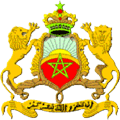 اتفاقية شراكةبين  مجلس جهة الدار البيضاء – سطاتواللجنة الإقليمية للتنمية البشرية لإقليم بنسليمانوالمجلس الإقليمي لبنسليمانوجماعة بنسليمانمن أجل إتمام بناء السوق التجاري للقرب سوق القرب لالة مريم بالباعة المتجولين بإقليم بنسليمان   أكتوبر  2023ديباجةاستحضارا للتوجيهات الملكية السامية الرامية إلى تطوير النسيج الاقتصادي للمملكة لضمان عدالة مجالية كفيلة بالنهوض بالأوضاع المعيشية للمواطنات والمواطنين؛   وفي إطار تفعيل السياسة الحكومية المتعلقة بالنهوض بالبنية التحتية للأسواق  لجعلها رافعة للتنمية المحلية؛                               وبناء على الظهير الشريف بمثابة قانون رقم 1.75.168 الصادر في 25 صفر 1379 الموافق ل 15 فبراير 1977 المتعلق باختصاصات العامل كما تم تعديله و تتميمه بالظهير الشريف بمثابة قانون رقم 1.93.293 المؤرخ في 19 ربيع الثاني 1414 ( 16 أكتوبر 1993) كما وقع تغييره و تتميمه؛وبناء على الظهير الشريف رقـــم 1.15.83 الصـــادر في 20 رمضان 1436 ( 07 يوليوز 2015 ) بتنفيذ القانون التنظيمي رقم 111.14 المتعلق بالجهات؛وبناء على الظهير الشريف رقـــم 1.15.84 الصـــادر في 20 رمضان 1436 ( 07 يوليوز 2015 ) بتنفيذ القانون التنظيمي رقم 112.14 المتعلق بالعمالات و الأقاليم؛وبناء على الظهير الشريف رقـــم 1.15.84 الصـــادر في 20 رمضان 1436 ( 07 يوليوز 2015 ) بتنفيذ القانون التنظيمي رقم 113.14 المتعلق بالجماعات؛بناء على مقتضيات القانونين التنظيمية رقم 14.111 و 112.14  و113.14  المتعلقة على التوالي بالجهات والجماعات؛وبناء على المرسوم رقم 2-05-1016 الصادر بتاريخ 12 جمادى الثانية 1426 الموافق ل19 يوليو 2005 المحدث للحساب الخصوصي المسمى صندوق دعم المبادرة الوطنية للتنمية البشرية؛وبناء على المرسوم رقم 2-05-1017 الصادر بتاريخ 12 جمادى الثانية 1426 الموافق ل19 يوليو 2005 المتعلق بمساطر تنفيذ النفقات المدرجة في إطار الحساب الخصوصي لصندوق دعم المبادرة الوطنية للتنمية البشرية؛بناء على المرسوم رقم 2.17.449 الصادر في 4 ربيع الأول 1439 (23 نونبر 2017) بسن نظام للمحاسبة العمومية للجهات ومجموعاتها؛مرسوم رقم 2.17.450 صادر بتاريخ 23 نونبر 2017 بسن نظام للمحاسبة العمومية للعمالات والأقاليم ومجموعاتها؛مرسوم رقم 2.17.451 صادر بتاريخ 23 نونبر 2017 بسن نظام للمحاسبة العمومية للجماعات ومؤسسات التعاون بين الجماعات؛بناء على المرسوم رقم 2.22.431 في 15 الصادر في شعبان 1444 (8 مارس 2023) المتعلق بالصفقات العمومية؛وتبعا لبرقية وزارة الداخلية عدد 5339 بتاريخ 17 أبريل 2015 المتعلقة بتنظيم البيع بالتجوال؛وتبعا للدورية الوزارية عدد 9595 بتاريخ 14يوليوز 2015 المتعلقة بتفعيل مشروع تأهيل الباعة بالتجوال و المذكرة الوزارية رقم 36 بتاريخ 03 غشت 2015 الموجه إلى السادة العمال بشأن الاجراءات والترتيبات الواجب اتخادها لانطلاق برنامج تأهيل الباعة؛وبناء  على مقرر المجلس الإقليمي لبنسليمان المتخذ خلال دورته العادية لشهر يونيو  المنعقدة  بتاريخ 11 يونيو 2018  المتعلق اتفاقية شراكة رقم 12/2018؛وبناء على مقرر مجلس جماعة بنسليمان المتخذ خلال الدورة العادية لشهر يونيو المنعقدة بتاريخ 07 يونيو 2018 المتعلق اتفاقية شراكة رقم 12/2018؛وبناء  على مقرر رقم 50/22 لمجلس جهة الدارالبيضاء سطات المتخذ خلال دورته العادية لشهر مارس المنعقدة  بتاريخ 7 مارس 2022؛وبناء  على مقرر رقم ...../23 لمجلس جهة الدارالبيضاء سطات المتخذ خلال دورته العادية لشهر أكتوبر المنعقدة  بتاريخ 2 أكتوبر 2023 المتعلق بإلغاء ال مقرر  رقم 50/22؛ وبناء  على مقرر رقم ...../23 لمجلس جهة الدارالبيضاء سطات المتخذ خلال دورته العادية لشهر أكتوبر المنعقدة  بتاريخ 2 أكتوبر 2023 ؛وبناء على مقرر المجلس الإقليمي لبنسليمان المتخذ خلال دورته .................. لشهر ........................المنعقدة بتاريخ .......................... ؛وبناء على مقرر مجلس جماعة بنسليمان المتخذ خلال دورته ....................... لشهر ........................المنعقدة بتاريخ ..........تم بين الأطراف التالية:مجلس جهة الدار البيضاء – سطات  ممثلا في شخص السيد الرئيس؛اللجنة الإقليمية للتنمية البشرية لإقليم بنسليمان ممثلة في شخص السيد العامل؛المجلس الإقليمي لبنسليمان في شخص السيد الرئيس؛ مجلس جماعة بنسليمان في شخص السيد الرئيس؛                                                                                                         الاتفاق على ما يلـي:المادة 1: موضوع الاتفاقية:تهدف هذه الاتفاقية إلى تحديد وتنظيم كيفية التعاون والعمل المشترك بين الأطراف المتعاقدة من أجل إتمام بناء السوق التجاري للقرب لالة مريم الخاص بالباعة المتجولين بإقليم بنسليمان.كما تحدد هذه الاتفاقية التزامات الأطراف المتعاقدة، ومدة وكيفية انجاز مضامينها بالإضافة إلى تحديد مساهمة الأطراف المتعاقدة وطريقة صرفها.المادة 2: مكونات البرنامج:يروم المشروع  موضوع هذه الاتفاقية إلى ما يلي:انجاز الدراسات التقنية و إعداد ملفات الاستشارة و طلب العروض؛تتمة الأشغال الكبرى و الثانوية؛أشغال  بناء السقيفة المعدنية؛اقتناء محول الكهرباء؛أشغال الكهرباء؛الربط بشبكات  الكهرباء و الماء الصالح للشرب و تطهير السائل؛أشغال الوقاية من الحريق.اقتناء التجهيزات الداخلية؛تهيئة المحيط الخارجي للسوق النموذجي.المادة 3: الكلفة الإجمالية للبرنامج:تقدر الكلفة الإجمالية لإنجاز المشروع موضوع هذه الاتفاقية ب  7.000.000.000 (سبعة ملايين) درهمسيتم تخصيص هذا المبلغ حصريا لتنفيذ المشروع موضوع هذه الاتفاقية، ويمكن قبول مساهمات أخرى شريطة الموافقة المسبقة للأطراف المتعاقدة.كما يجب أن يضع صاحب المشروع تدبيرا توقعيا مستمرا لتطور التكلفة الإجمالية للمشروع.  وفي حالة تسجيل فائض فإنه يتم إرجاعه إلى مجلس الجهة، أما في حالة تسجيل خصاص في الاعتمادات المالية المرصودة لتمويل المشروع، يقوم المجلس الإقليمي لبنسليمان بإخبار الأطراف المساهمة في التمويل قبل نفاذ الاعتمادات المالية.  ويلتزم بالبحث عن الاعتمادات المالية الإضافية الضرورية لتتمة انجاز المشروع.المادة 4 : صاحب المشروع.يعتبر المجلس الإقليمي لبنسليمان صاحب المشروع.المادة 5: التزامات الأطراف.التزامات عمالة إقليم بنسليمان.تلتزم عمالة إقليم بنسليمان بما يلي:بمواكبة جميع عمليات تنفيذ المشروع من خلاب ترأس  السيد العامل للجنة الإشراف والتتبع المشار إليها في المادة 6 أسفله.  التزامات اللجنة الإقليمية للتنمية البشرية لإقليم بنسليمان.تحتفظ اللجنة الإقليمية للتنمية البشرية لإقليم بنسليمان بنفس الالتزامات المتضمنة بالاتفاقية المشار إليها في الديباجة (اتفاقية شراكة رقم 12/2018).  التزامات مجلس جهة الدار البيضاء- سطات.يلتزم مجلس جهة الدار البيضاء- سطات بتوفير الاعتمادات المالية وتحويلها إلى حساب المجلس الإقليمي لبنسليمان من أجل إنجاز المشروع موضوع هذه الاتفاقية وذلك حسب ما هو مشار إليه في المادة 3 أعلاه.  ويتم تحويل هذه الاعتمادات خلال سنة 2024.التزامات المجلس الإقليمي.يلتزم المجلس الإقليمي بتخصيص المبلغ المحول له من قبل مجلس الجهة من أجل إتمام بناء السوق النموذجي موضوع هذه الاتفاقية وذلك حسب ما هو مشار إليه في المادتين 2 و3 أعلاه. كما يلتزم بما يلي:إعداد ملفات الاستشارة وطلبات العروض الخاصة بالدراسات والأشغال والإعلان عن العروض وإبرام الصفقات؛إعطاء الأمر بالشروع في إنجاز الأشغال؛التوقيع على حسابات الآداءات؛التتبع التقني لسير الأشغال، مع موافاة كل من الأطراف المشاركة بالتقارير الخاصة بإنجاز الأشغال المبرمجة؛تسلم الأشغال بعد نهايتها وتسليمها إلى الجهة المكلفة بتسيير السوق وتدبيره؛اتخاذ الإجراءات الضرورية للحصول على التراخيص الإدارية المتعلقة بأشغال البناء بتنسيق تام مع المصالح المختصة؛التزامات مجلس جماعة بنسليمانيلتزم مجلس جماعة بنسليمان بتوفير الوعاء العقاري المحتضن للمشروع وإعداد الوثائق الضرورية من اجل الحصول على الرخص الإدارية المتعلقة بالأشغال بالإضافة إلى الالتزامات المتضمنة بالاتفاقية المشار إليها في الديباجة (اتفاقية شراكة رقم 12/2018).  المادة 6: لجنة الإشراف والتتبع:تحدث لجنة للإشراف والتتبع لإنجاز المشروع يرأسها السيد عامل إقليم بنسليمان أو من ينوب عنه،وتضم في عضويتها السادة:رئيس مجلس جهة الدار البيضاء- سطات أو من ينوب عنه؛رئيس المجلس الإقليمي لبنسليمان أو من ينوب عنه؛رئيس اللجنة الدائمة بمجلس الجهة المكلفة بالنقل والتنقل والطاقات النظيفة والتنمية المجالية والتجهيزات الأساسية أو من ينوب عنه؛ مدير التنمية الجهوية بإدارة الجهة أو من يمثله. كما يمكن دعوة أية هيئة أو طرف للمشاركة في اجتماعات اللجنة تكون مساهمته ذات فائدة.وتحدد المهام الأساسية للجنة الإشراف والتتبع فيما يلي: تتبع وتنفيذ مقتضيات الاتفاقية وتقدم إنجاز المشروع؛تحيين البرنامج إذا اقتضت الضرورة ذلك؛اتخاذ القرارات الإستراتيجية التي تسهل تنفيذ المشاريع؛اقتراح الحلول الناجعة للمشاكل التي يمكن أن تطرأ أثناء إنجاز مكونات المشروع،المصادقة على تقارير تقدم المشروع والتقرير النهائي الإشراف على عمليات تسليم المشروع إلى الجماعة؛تعقد هذه اللجنة اجتماعاتها بدعوة من رئيسها 3 مرات في السنة، أو كلما دعت الضرورة إلى ذلك.وتعهد كتابة لجنة التتبع والإشراف إلى كتابة عمالة إقليم بنسليمان.المادة 7: تعديل الاتفاقية.تتم مراجعة مقتضيات هذه الاتفاقية باقتراح كتابي من أحد الأطراف الموقعة عليها، وتكون هذه التعديلات موضوع ملاحق للاتفاقية تخضع لنفس المسطرة المطبقة على هذه الاتفاقية، وتدخل حيز التنفيذ ابتداء من تاريخ التأشير عليها من طرف السلطة الحكومية المكلفة بالداخلية.المادة 8: مدة وسريان مفعول الاتفاقية.تدخل هذه الاتفاقية حيز التنفيذ ابتداء من تاريخ التأشير عليها من لدن السلطة الحكومية المكلفة بالداخلية، وتمتد إلى حين الانتهاء من إنجاز البرنامج بكامله وتسلم مختلف المشاريع موضوع الاتفاقيات الخاصة التي سيتم توقيعها، من طرف جماعة برشيد.المادة 9: فض الخلافات.كل خلاف ناتج عن تأويل أو تنفيذ بنود هذه الاتفاقية يحال على السيد عامل إقليم بنسليمان لإيجاد حل مناسب بالتراضي، وفي حالة عدم الاتفاق يتم عرضه على أنظار السيد والي جهة الدار البيضاء-سطات، عامل عمالة الدار البيضاء، لدراسته وإيجاد الحلول الملائمة له، وفي حالة غياب التوصل إلى حل ملائم للخلاف، يتم عرضه على الهيئات المختصة بالتحكيم أو على المحاكم المختصة بمدينة الدار البيضاء.المادة 10: مدة وسريان مفعول الاتفاقية.تدخل هذه الاتفاقية حيز التنفيذ ابتداء من تاريخ التأشير عليها من لدن السلطة الحكومية المكلفة بالداخلية، لمدة سنتين، وتمتد إلى حين تسلم الأشغال.وإذا لم يشرع في إنجاز المشروع خلال السنة الأولى بعد تاريخ التأشير على الاتفاقية، أوفي حالة عدم وفاء أحد الأطراف بالتزاماته المالية أو التعاقدية، تصبح هذه الاتفاقية لاغية.المادة 12: التواصل والإشهار.تتعهد الأطراف المتعاقدة بالعمل على التواصل المستمر قبل أي إجراء يخص تفعيل الاتفاقية حسب الالتزامات المشار إليها في المواد السالفة الذكر. كما تجب الاستشارة القبلية في أي إجراء أو اتصال مع أطراف أخرى أو تواصل إعلامي يهم المشروع، مع الإشارة إلى عبارة " مشروع منجز بشراكة مع مجلس جهة الدار البيضاء-سطات" وإبراز الهوية البصرية لجهة الدار البيضاء-سطات في جميع وثائق وملصقات ويافطات المشروع.المادة 13: مراسلة الأطراف المتعاقدة.تتم مراسلة الأطراف الموقعة على هذه الاتفاقية على عناوين مقراتهم الرسمية.حرر بالدار البيضاء في 4 نظائر أصلية بتاريخ: ...............................،اتفاقية شراكة من أجل  إتمام بناء السوق التجاري للقرب سوق القرب لالة مريم بالباعة المتجولين بإقليم بنسليمان  التوقيعـــــــاتحرر ببنسليمان في    05   أكتوبر  2023		كاتب المجلس							        رئيس المجلس	 	الكبير البرقي						               	  محمد اجديرةالنقطة الثانية: تقديم عرض حول وضعية مآل قطاع النقل بمجال تدخل مؤسسة التعاون بين الجماعات   " ارتقاء".اعطى السيد الرئيس الكلمة للسيد حسن عابدي والذي قدم عرضا مفصلا حول هده النقطة وقد جاء على الشكل التالي :المملكة المغربيةو زارة الدا خليةإقليم بنسليمانالكتابــــــــة العاــة           الشراكة ذات الطابع المؤسساتي بين الجماعات تدبير النقل الجماعـــــــــــــي بإقليم بنسليمان                                           مؤسسة التعاون بين الجماعات ”ارتقاءإحداث مؤسسة التعاون بين الجماعاتيمكن للجماعات أن تؤسس فيما بينها، بمبادرة منها مؤسسات للتعاون بين جماعات متصلة ترابيا تتمتع بالشخصية الاعتبارية والاستقلال المالي. تحدث هذه المؤسسات بموجب اتفاقيات تصادق عليها مجالس الجماعات المعنية وتحدد موضوع المؤسسة وتسميتها ومقرها وطبيعة المساهمة أو مبلغها والمدة الزمنية للمؤسسة.يعلن عن تكوين مؤسسة التعاون أو انضمام جماعة إليها بقرار للسلطة الحكومية المكلفة بالداخلية بعد الاطلاع على المداولات المتطابقة لمجالس الجماعات المعنية. يمكن انضمام جماعة أو جماعات إلى مؤسسة التعاون بين الجماعات بناء على مداولات متطابقة للمجالس المكونة لمؤسسة التعاون ومجلس المؤسسة ووفقا لاتفاقية ملحقة.المهام المنوطة بمؤسسة التعاون بين الجماعات       كما يمكن للمؤسسة، بناء على مداولات مجالس الجماعات المكونة لها، أن تناط بها جزئيا أو كليا الأنشطة ذات الفائدة المشتركة التالية:إحداث التجهيزات والخدمات وتدبيرها؛إحداث وتدبير التجهيزات الرياضية والثقافية والترفيهية؛إحداث الطرق العمومية وتهيئتها وصيانتها؛إحداث مناطق الأنشطة الاقتصادية والصناعية وتدبيرها؛عمليات التهيئة.النقل الجماعـــي وإعداد مخطط التنقلات للجماعات المعنية؛معالجة النفايات؛الوقاية وحفظ الصحة؛التطهير السائل والصلب ومحطات معالجة المياه العادمة؛توزيع الماء الصالح للشرب والكهرباء والإنارة العمومية؛صيانة الطرق العمومية الجماعية.إحداث مؤسسة التعاون بين الجماعات”ارتقاء“خطوط شبكة النقل الجماعي المستغلة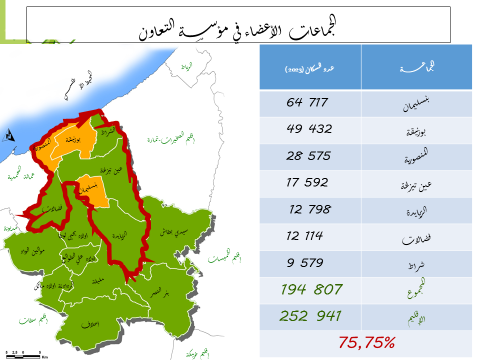 مراحل إعداد وتنفيذ الشراكة المؤسساتيةلتأمــــــين مـــرفــــــق النقــــل الجماعـــــــــيإحداث مؤسسة التعاون بين الجماعات (المعنية)اتفاقية الإحداثقرار الإعلان عن إحداث المؤسسة صادر عن السلطة الحكومية المكلفة بالداخليةتكوين أجهزة مؤسسة التعاون بين الجماعاتإنجاز دراسة  الجدوى تقنية واقتصادية ومالية قبلية لإعلان طلب عروض لتدبير مرفق النقل الجماعــــــــــيالتعاقد مع شركة يفوض إليها تدبير مرفق النقل الجماعيالإعلان إحداث مؤسسة التعاون بين الجماعات ”ارتقاء“          قرار السيد وزير الداخلية رقم 09 بتاريخ 11 ماي 2023 يقضي بالإعلان عن تكوين مؤسسة التعاون بين الجماعات ”ارتقاء“ بين جماعات بنسليمان وبوزنيقة والمنصورية وشراط وعين تيزغة والزيايدة وفضالات بالإقليم بنسليمان؛أجهزة مؤسسة التعاون بين الجماعاتتتألف أجهزة مؤسسة التعاون من:مجلس؛مكتب؛كاتب للمجلس.مجلس المؤسسة:يتألف مجلس مؤسسة التعاون من رؤساء مجالس الجماعات المعنية ومن أعضاء منتدبين من طرف هذه المجالس.يتألف مجلس مؤسسة التعاون ”ارتقاء“ من 20 عضوا (سبعة رؤساء الجماعات المعنية  و13 عضو  منتدبا).يحدد عدد المنتدبين بقرار للسلطة الحكومية المكلفة بالداخلية بالتناسب مع عدد سكان كل جماعة وتمثل كل جماعة بمنتدب واحد على الأقل. ولا يمكن لأي جماعة الحصول على أكثر من نسبة % 60 من المقاعد بمجلس المؤسسة.أجهزة مؤسسة التعاون بين الجماعاتالإعلان إحداث مؤسسة التعاون بين الجماعات ”ارتقاء“تم بموجب قرار السيد وزير الداخلية تحديد الأعضاء المنتدبين من طرف الجماعات المعنية بمجلس المؤسسةأجهزة مؤسسة التعاون بين الجماعاتمكتب المؤسسة:يتألف مكتب مؤسسة التعاون بين الجماعات من رؤساء مجالس الجماعات المعنية؛ينتخب مكتب مجلس مؤسسة التعاون بين الجماعات من بين أعضائه رئيسا لمجلس المؤسسة؛يعتبر باقي رؤساء مجالس الجماعات المعنية نوابا لرئيس مجلس مؤسسة التعاون، ويرتبون بالتناسب مع عدد المقاعد التي تتوفر عليها الجماعة التي يمثلونها والتي تم تحديدها بناء على عدد سكان الجماعة.ينتخب مكتب مجلس مؤسسة التعاون بين الجماعات من بين أعضائه رئيسا لمجلس المؤسسة بالاقتراع العلني، ويتم احتساب الأصوات على أساس عدد المقاعد التي تتوفر عليها كل جماعة بمجلس المؤسسة؛كاتب مجلس المؤسسة:ينتخب أعضاء المجلس كاتبا ونائبا له يعهد إليهما بالمهام المخولة بمقتضى أحكام القانون التنظيمي رقم 14-113 المتعلق بالجماعات إلى كاتب مجلس الجماعة ونائبه.إدارة مؤسسة التعاون:تتوفر مؤسسة التعاون بين الجماعات على إدارة يشرف عليها مدير تحت مسؤولية رئيس مجلس المؤسسة ومراقبته.يتولى المدير تنسيق العمل الإداري بمصالح المؤسسة والسهر على حسن سيره. ويقدم تقارير لرئيس مجلس المؤسسة كلما طلب منه ذلك.تدبير مرفق النقل الجماعيإجراءات تدبير ملف تدبير النقل الجماعي :بتاريخ 12 شتنبر 2022 (الدورة العادية لمجلس إقليم بنسليمان لشهر شتنبر) : تمت المصادقة على تمديد عقد التدبير المفوض لمرفق النقل لمدة سنة.بتاريخ 25 يناير 2023: وجه السيد رئيس مجلس إقليم بنسليمان إلى السيد وزير الداخلية طلب دعم مالي لإنجاز دراسة جـــدوى تقنو-اقتصادية ومالية متعلقة بتدبير مرفـــق النقل الجماعي بواسطة الحافلات بجماعات إقليم بنسليمانبتاريخ 22 فبراير 2023: منح اعتماد مالي قدره 500 ألف درهم للمجلس الإقليمي لبنسليمان لإنجاز هذه الدراسة؛شهر فبراير 2023: الدورات العادية: المصادقة على اتفاقية إحداث مؤسسة التعاون بين الجماعات "ارتقاء" /المنصورية في 09 ماي 2023؛بتاريخ 03 ابريل 2023: إعلان عن طلب عروض متعلق بالدراسة؛بتاريخ 10 ماي 2023: فتح الأظرفة (عدم الجدوى)؛بتاريخ 11 ماي 2023: تم الإعلان عن إحداث المؤسسة بموجب قرار السيد وزير الداخلية رقم 09 بتاريخ 11 ماي 2023؛بتاريخ 22 ماي 2023: إعادة إعلان طلب العروض المتعلق بالدراسة؛بتاريخ 13 يونيو 2023: فتح الأظرفة (Adjudication du marché : 336.000,00 DH)بتاريخ 23 يونيو 2023: انتخاب رئيس مجلس المؤسسة وترتيب نوابه وانتخاب كاتب المجلس ونائبه؛بتاريخ 06 يوليوز 2023: المصادقة على النظام الداخلي للمؤسسة؛بتاريخ 14 يوليوز 2023: إحداث اللجن الدائمة بمجلس المؤسسة؛بتاريخ 04 غشت 2023: عقد دورة استثنائية لمجلس المؤسسة من أجل المصادقة على طريقة تدبير مرفق النقل (التدبير المفوض) والدراسة والمصادقة على دفتر التحملات؛بتاريخ 09 غشت 2023: توجيه ملف الدراسة وطلب العروض إلى المصالح المركزية بالوزارة من أجل الدراسة والمصادقة؛بتاريخ 16 و18 غشت 2023: تقديم عرض حول نتائج الدراسة بمقر الوزارة من طرف مكتب الدراسات ومصالح العمالة؛بتاريخ 15 غشت 2023: عقد اجتماع بحضور السيد الكاتب العام للعمالة والسيد رئيس مؤسسة التعاون "ارتقاء" والسادة أعضاء لجنة "التنمية القروية والحضرية وإنعاش الاستثمارات والماء والطاقة والبيئة"، تم خلاله تدارس الإجراءات الموالية الواجب اتخاذها من أجل ضمان استمرارية مرفق النقل الحضري والجماعي، وخلص إلى ضرورة طلب موافقة المصالح المركزية على تمديد ثان لعقد التدبير المفوض لمرفق النقل بالموازاة مع استكمال إجراءات المصادقة على دراسة إعادة هيكلة النقل من طرف المصالح المركزية لوزارة الداخلية وإعلان طلب العروض لاختيار الشركة التي ستدبر المرفق؛بتاريخ 16 غشت 2023: توجيه كتاب من طرف السلطة الإقليمية إلى السيد وزير الداخلية من أجل الموافقة على تمديد عقد التدبير المفوض لمرفق النقل؛بتاريخ 28 غشت 2023: توصلت مصالح العمالة بموافقة وزارة الداخلية على تمديد عقد التدبير المفوض لمرفق النقل مع حث الوزارة على ضرورة إشراك مؤسسة التعاون "ارتقاء" في كل مراحل الدراسة والموافقة عليها باعتبار أن اختصاص تدبير النقل لم يعد راجعا إلى مجالس العمالات والأقاليم. بتاريخ 14 شتنبر 2023: عقد اجتماع مكتب مجلس المؤسسة من أجل تحديد جدول أعمال الدورة العادية لشهر أكتوبر 2023:الدراسة والمصادقة على الميزانية الاستثنائية للمؤسسة برسم سنة 2023؛الدراسة والمصادقة على ميزانية للمؤسسة برسم سنة 2024؛الدراسة والمصادقة على الهيكل التنظيمي لمؤسسة التعاون بين الجماعات ”ارتقاء“؛شكرا لكم على حسن الإصغاءالنقطة الرابعة: الدراسة و المصادقة على تعديل قرار السير.أعطى السيد الرئيس الكلمة لكاتب المجلس البرقي الكبير و الذي قام بقراءة تقرير لجنة السيـــــــر و الجولان و الذي جاء على الشكل التالي:تقرير لجنة السير والجولانالمنعقدة  يوم الجمعة 22 شتنبر 2023  عقد أعضاء لجنة السير والجولان اجتماعا يوم الجمعة 22 شتنبر 2023 على الساعة العاشرة صباحا بمقر جماعة بنسليمان ، تحت رئاسة السيدة وفاء المواق نائبة رئيس لجنة السير والجولان وبحضور السيدة و السيد:كريم الزيادي		: عضو لجنة السير والجولان.زينب بوبوط 		: عضو لجنة السير والجولان.وبعد المناقشة المستفيضة و بناء على الاجتماعات السابقة مع السيد باشا مدينة بنسليمان وبحضور ممثل الامن الوطني حول موضوع التنظيم الجيد للسير والجولان بالمدينة. فإن أعضاء هذه اللجنة يقترحون إدخال التعديلات التالية على قرار السير والجولان: 1- بالنسبة لحي السلام يمنع الوقوف على الرصيف الأيمن لزنقة الدار البيضاء في اتجاه مدرسة حي السلام.2-بالنسبة لزنقة موالين الغابة المؤدية للجمعية اليوسفية لذوي الاحتياجات الخاصة يمنع الوقوف على الرصيف الأيمن.3-يمنع الوقوف وراء الملحقة الإدارية الثانية على الرصيف الأيمن في اتجاه مسجد القائد العربي.4-بالنسبة لزنقة موالين لوطا يمنع الوقوف على الرصيف الأيمن في اتجاه ثانوية الحسن الثاني.5-تنصيب علامات قف في جميع الملتقيات والأزقة بالشوارع الرئيسية.6- يمنع الوقوف والتوقف أمام المحكمة الابتدائية من أمام مركز الهلال الاحمر الى مؤسسة زياد على طول شارع الزريدي غفور.7-منع مرور الشاحنات من شارع الجيش الملكي في اتجاه حي اضراب عبر شارع المخزن المتحرك (26).8-منع مرور الشاحنات من مركز حماية الطفولة الى مركز المياه والغابات مرورا بمدرسة المدينة الخضراء.9-منع الوقوف على طول شارع بئر انزران وشارع أمكالا من الجهتين في اتجاه شارع الحسن الثاني.10- منع الوقوف من مدخل زنقة الدار البيضاء ومدخل زنقة طنجة بين بنك الشركة العامة والبنك التجاري بحي السلام.11- منع الدخول إلى زنقة موالين الغابة عبر شارع الحسن الثاني والأزقة المجاورة.12-منع الوقوف من ثانوية يوسف بن تاشفين إلى شارع الحسن الثاني.13-منع وقوف الشاحنات بالشارع الرئيسي لتجزئة شمس المدينة يمينا ويسارا.14-منع مرور الشاحنات من مركز الاستقبال إلى شارع امكالا.15- يمنع مبيت وركون الشاحنات والآليات الكبيرة داخل المدينة باستثناء الساحة المقابلة للقاعة المغطاة للرياضات.و بعد ذلك قام بقراءة مراسلة السيد عامل اقليم بنسليمان عدد 3886 بتاريخ 15 شتنبر 2023 حول إدراج نقطة اضافية بجدول اعمال دورة أكتوبر2023.				الموضوع :  إدراج نقطة بجدول اعمال دورة أكتوبر 2023.سلام تام بوجود مولانا الإمام	وبعد،  فعلاقة بالموضوع المشار إليه أعلاه، وبناء على مقتضيات المادة 39 من القانون التنظيمي رقم 14-113 المتعلق بالجماعات وتبعا للشكاية الواردة على مصالح هذه العمالة حول توقف الشاحنات والاليات بمختلف الشوارع الكبرى وبمحاذاة التجمعات السكنية، واعتبارا لما تخلفه هذه الظاهرة من أثار سلبية على صحة وسلامة المواطنين، وتفعيلا للاختصاصات المخولة لكم في هذا المجال بمقتضى القانوني التنظيمي السالف الذكر.لأجله، يشرفني ان أطلب منكم إدراج نقطة إضافية بجدول أعمال دورة أكتوبر 2023، تتعلق بتنظيم الشاحنات والآليات بعيدا عن الشوارع الكبرى والتجمعات السكنية.ثم أعطيت الكلمة للمستشارة هند بوعمري التي أوضحت أن هناك عشوائية في تسيير مجال السير و الجولان من خلال المصادقة كل مرة على مقرر يكمل مقرر سابق  . كما أشارت أن تنظيم السير و الجولان لا يكمن فقط في وضع لوحات منع الوقوف و المرور بل يجب حل مشكل التنقل داخل المدينة و خاصة مشكل الطاكسيات و حافلات النقل التي لا تصل الى بعض الأحياء كتجزئة الوازيس و أبواب المدينة. ثم طالبت السيد الرئيس بفرض انجاز القبو على أصحاب البنايات من أجل حل مشكل وقوف السيارات أمام هذه البنايات.و بعد ذلك أخذت الكلمة السيدة مينة حلوي النائب الخامس للرئيس و التي أوضحت أن المكتب الجماعي قد قام بمجموعة من الأنشطة و التي جاءت في تقرير نشاط المكتب بين الدورتين.الجلسة الثانية: يوم الثلاثاء 17 أكتوبر 2023.النقطة الرابعة: الدراسة والمصادقة على تعديل قرار السير والجولان.بعد التأكد من النصاب القانوني، افتتح السيد محمد اجديرة رئيس المجلس الجماعي لبنسليمان أشغال الجلسة الثانية من الدورة العادية لشهر أكتوبر 2023، بكلمة رحب بها بالسيد كمال شتوان باشا مدينة بنسليمان، وبالسيدات والسادة أعضاء المجلس الجماعي وبجميع الحاضرين.ثم قام السيد الرئيس بقراءة طلب إجراء جلسة غير مفتوحة للعموم تقدم به ثلث أعضاء المجلس وذلك طبقا للمادة 48 من القانون التنظيمي رقم 14-113 المتعلق بالجماعات والمادة 07 من النظام الداخلي للمجلس الجماعي.وقد تقدم بطلب إجراء جلسة غير مفتوحة للعموم السيدات والسادة الأعضاء الأتية أسمائهم:وبعد ذلك قام السيد الرئيس بإجراء عملية التصويت على عقد جلسة غير مفتوحة للعموم. وقد اسفرت عملية التصويت على ما يلي:المصوتون بنعم على إجراء جلسة غير مفتوحة للعموم 13 عضو وهم:المصوتون الرافضون إجراء جلسة غير مفتوحة للعموم 14 عضو وهم:المقرر المتخذ: وافق أعضاء المجلس الجماعي بالأغلبية المطلقة على إجراء جلسة علنية للعموم.وبعد دلك انسحب بعض أعضاء المجلس الجماعي احتجاجا على عدم توفر شروط السلامة داخل القاعة. وهم السيدات والسادة الاتية أسماءهم :ملاحظة : لم تتم مناقشة هذه النقطة .    المقرر المتخذ من طرف أعضاء المجلس.       مقرر عدد 02  بتاريخ  17 أكتوبر 2023.	- المتعلق بالدراسة والمصادقة على تعديل قرار السير والجولان.- إن المجلس الجماعي لبنسليمان المجتمع في إطار الدورة العادية لشهر أكتوبر من سنة 2023 خلال الجلسة الثانية     العلنية المنعقدة بتاريخ 17 أكتوبر 2023.- وطبقا لمقتضيات الظهير الشريف رقم 1.15.85 الصادر في 20 رمضان 1436 (7 يوليو 2015) بتنفيذ القانون التنظيمي رقم 113.14 المتعلق بالجماعات.- وبعد دراسة المجلس للنقطة المتعلقة بالدراسة والمصادقة على تعديل قرار السير والجولان.حيث أن عملية التصويت أسفرت على ما يلي:عدد الأصوات المعبر عنها: أصوات 14 وهم:عدد الأعضاء الموافقين: 14 أعضاء وهم السادة الأتية أسمائهم.عدد الأعضاء الرافضون			:  لا احد .عدد الأعضاء الممتنعين عن التصويت	 : لا احد.    صادق المجلس الجماعي لبنسليمان في إطار دورته العادية لشهر أكتوبر 2022، خلال الجلسة  العلنية   الثانية  بإجماع أعضائه الحاضرين على ادخال التعديلات التالية على قرار قرار السير والجولان :1  - بالنسبة لحي السلام يمنع الوقوف على الرصيف الأيمن لزنقة الدار البيضاء في اتجاه مدرسة حي السلام.2-بالنسبة لزنقة موالين الغابة المؤدية للجمعية اليوسفية لذوي الاحتياجات الخاصة يمنع الوقوف على الرصيف الأيمن.3-يمنع الوقوف وراء الملحقة الإدارية الثانية على الرصيف الأيمن في اتجاه مسجد القائد العربي.4 -بالنسبة لزنقة موالين لوطا يمنع الوقوف على الرصيف الأيمن في اتجاه ثانوية الحسن الثاني.5-تنصيب علامات قف في جميع الملتقيات والأزقة بالشوارع الرئيسية.6- يمنع الوقوف والتوقف أمام المحكمة الابتدائية من أمام مركز الهلال الاحمر الى مؤسسة زياد على طول شارع الزريدي غفور.7-منع مرور الشاحنات من شارع الجيش الملكي في اتجاه حي اضراب عبر شارع المخزن المتحرك (26).8-منع مرور الشاحنات من مركز حماية الطفولة الى مركز المياه والغابات مرورا بمدرسة المدينة الخضراء.9-منع الوقوف على طول شارع بئر انزران وشارع أمكالا من الجهتين في اتجاه شارع الحسن الثاني.10- منع الوقوف من مدخل زنقة الدار البيضاء ومدخل زنقة طنجة بين بنك الشركة العامة والبنك التجاري بحي السلام.11- منع الدخول إلى زنقة موالين الغابة عبر شارع الحسن الثاني والأزقة المجاورة.12-منع الوقوف من ثانوية يوسف بن تاشفين إلى شارع الحسن الثاني.13-منع وقوف الشاحنات بالشارع الرئيسي لتجزئة شمس المدينة يمينا ويسارا.14-منع مرور الشاحنات من مركز الاستقبال إلى شارع امكالا.15- يمنع مبيت وركون الشاحنات والآليات الكبيرة داخل المدينة باستثناء الساحة المقابلة للقاعة المغطاة للرياضات.حرر ببنسليمان في     17   أكتوبر  2023نائب كاتب المجلس							        رئيس المجلس أحلام العماري						               	        محمد اجديرةالنقطة السادسة: الدراسة والمصادقة على تحويل بعض فصول ميزانية التسيير لسنة 2023. اعطى السيد الرئيس الكلمة للسيد هشام النجدي النائب الاول للرئيس الذي قام بقراءة محتوى البطاقة التقنية التالية:بطاقة تقنية حول النقطة السادسة المتعلقة بالدراسة و المصادقة علىتحويل بعض فصول ميزانية التسيير لسنة 2023    بخصوص هذه النقطة فقد تم إدراجها من أجل تحويل اعتمادات قصد المساهمة في تمويل  صندوق التضامن ضد الكوارث الطبيعية و ذلك على إثر الزلزال الذي تعرضت له منطقة الحوز وقد تم ربط الاتصال بالمصالح المركزية لوزارة الداخلية التي أبدت استعدادها للتحمل بمتأخرات استهلاك الكهرباء والماء الصالح للشرب  للسنوات المنصرمة إلى حدود 31/12/ 2020 وذلك من أجل إتاحة إعادة استعمال هذه الاعتمادات في مصاريف أخرى للتسيير. ولقد تم الحصول على الموافقة المبدئية لذلك غير أنه لم يتأتى الحصول على الترخيص المذكور في انتظار التوقيع عليه من طرف المسؤولين المركزيين .    وفي انتظار ذلك، فقد تم إدراج هذه المساهمة ضمن مشروع ميزانية التسيير لسنة 2024 التي بين أيديكم. وبناء عليه، فإن هذه النقطة لن يتم التداول في شأنها . النقطة الخامسة: دراسة تجويد الخدمات والمحافظة على نظافة وجمالية الجماعة.بدون مناقشة.حرر ببنسليمان في  17   أكتوبر 2023نائب كاتب المجلس							        رئيس المجلس أحلام العماري						               	        محمد اجديرةالنقطة السابعة: الدراسة والمصادقة على مشروع ميزانية جماعة بنسليمان برسم السنة المالية 2024.دراسة المداخيل : بدون مناقشةالمقرر المتخذ من طرف أعضاء المجلس.       مقرر عدد 02  بتاريخ  17 أكتوبر 2023.	- المتعلق بالدراسة والمصادقة على مشروع ميزانية جماعة بنسليمان برسم السنة المالية 2024.- إن المجلس الجماعي لبنسليمان المجتمع في إطار الدورة العادية لشهر أكتوبر من سنة 2023 خلال الجلسة الثانية  العلنية المنعقدة بتاريخ 17 أكتوبر 2023.- وطبقا لمقتضيات الظهير الشريف رقم 1.15.85 الصادر في 20 رمضان 1436 (7 يوليو 2015) بتنفيذ القانون التنظيمي رقم 113.14 المتعلق بالجماعات.- وبعد دراسة المجلس للنقطة المتعلقة بالدراسة والمصادقة على مشروع ميزانية جماعة بنسليمان برسم السنة المالية 2024.حيث أن عملية التصويت أسفرت على ما يلي:الجزء الخاص بالمداخيل.عدد الأصوات المعبر عنها: أصوات 14 وهم:عدد الأعضاء الموافقين: 14 أعضاء وهم السادة الأتية أسمائهم.عدد الأعضاء الرافضون			:  لا احد .عدد الأعضاء الممتنعين عن التصويت	 : لا احد. صادق المجلس الجماعي لبنسليمان في إطار دورته العادية لشهر أكتوبر 2023، خلال الجلسة  العلنية   الثانية  بإجماع أعضائه الحاضرين على مداخيل مشروع ميزانية سنة 2023.الجزء الخاص بالمصاريفالباب الاول : مجال الادارة العامةبدون مناقشةالتصويت عن المصاريف : الباب الاول مجال الادارة العامةعدد الأصوات المعبر عنها: أصوات 14 وهم:عدد الأعضاء الموافقين: 14 أعضاء وهم السادة الأتية أسمائهم.الباب الثاني  مجال الشؤون الاجنماعيةبدون مناقشة.التصويت عن المصاريف : الباب  الثاني مجال الشؤون الاجنماعيةعدد الأصوات المعبر عنها: أصوات 14 وهم:عدد الأعضاء الموافقين: 14 أعضاء وهم السادة الأتية أسمائهم. الباب الثالث : مجال الشؤون التقنيةبدون مناقشة.التصويت عن المصاريف : الباب الثالث مجال الشؤون التقنيةعدد الأصوات المعبر عنها: أصوات 14 وهم:عدد الأعضاء الموافقين: 14 أعضاء وهم السادة الأتية أسمائهم.الباب الرابع : مجال الدعمالتصويت عن المصاريف : الباب الرابع  مجال الدعمعدد الأصوات المعبر عنها: أصوات 14 وهم:عدد الأعضاء الموافقين: 14 أعضاء وهم السادة الأتية أسمائهم.الباب الخامس : مجال انتاج النتائجالتصويت عن المصاريف : الباب الخامس  مجال انتاج النتائجعدد الأصوات المعبر عنها: أصوات 14 وهم:عدد الأعضاء الموافقين: 14 أعضاء وهم السادة الأتية أسمائهم.التصويت على مشروع ميزانية جماعة بنسليمان برسم السنة المالية 2024 .عدد الأصوات المعبر عنها: أصوات 14 وهم:عدد الأعضاء الموافقين: 14 أعضاء وهم السادة الأتية أسمائهم.صادق المجلس الجماعي لبنسليمان في إطار دورته العادية لشهر أكتوبر 2023، خلال الجلسة  العلنية   الثانية  بإجماع أعضائه الحاضرين على مشروع ميزانية سنة 2023  والذي هو على الشكل التالي :المداخيل الباب الاول        : الباب الثاني       :الباب الثالث       : الباب الرابع       :الباب الخامس    : المجموع العام للمداخيلالمصاريف الباب الاول     :الباب الثاني     :الباب الثالث     :الباب الرابع      : الباب الخامس   :المجموع العام للمصاريف .النقطة الثامنة: الدراسة والمصادقة على مشروع برنامج انفتاح جماعة بنسليمان.عدد الأصوات المعبر عنها: أصوات 14 وهم:عدد الأعضاء الموافقين: 14 أعضاء وهم السادة الأتية أسمائهم.صادق المجلس الجماعي لبنسليمان في إطار دورته العادية لشهر أكتوبر 2023، خلال الجلسة  العلنية   الثانية  بإجماع أعضائه الحاضرين على مشروع ميزانية سنة 2023.النقطة التاسعة: الدراسة والمصادقة على تسوية وضعية أراضي الأملاك المخزنية المستغلة من طرف جماعة بنسليمان عن طريق الكراء.عدد الأصوات المعبر عنها: أصوات 14 وهم:عدد الأعضاء الموافقين: 14 أعضاء وهم السادة الأتية أسمائهم.صادق المجلس الجماعي لبنسليمان في إطار دورته العادية لشهر أكتوبر 2023، خلال الجلسة  العلنية   الثانية  بإجماع أعضائه الحاضرين على مشروع ميزانية سنة 2023.الاسم الكاملالصفةالاسم الكاملالصفةمحمد اجديرةرئيس المجلسوفاء المواقمستشارةهشام النجديالنائب الأول للرئيسسميرة البعيلكيمستشارةحسن عابديالنائب الثاني للرئيسهند  مقدممستشارةمحمد بلهيلاليالنائب الثالث للرئيسنجاة زيدانمستشارةرشيد اجويبرالنائب الرابع للرئيسعبد الرحيم بوعمريمستشارمينة حلويالنائب الخامس للرئيسهند بوعمريمستشارةعائشة سميحالنائب السادس للرئيسزهير فضليمستشارالكبير البرقيكاتب المجلسكريم الزياديمستشاراحلام العمارينائبة كاتب المجلسزينب بوبوطمستشارةمحمد حمديمستشارالمهدي بنرحومستشارعزيز قوقيمستشارزهرة بيرتيكمستشارةلطيفة بوطالب جوطيمستشارةسعيد كامليمستشارمحمد بنشتوكيةمستشارعزيز سروتي مستشارحفيظ احليواتمستشارلحسن كريممستشاريوسف قدادريمستشارالكبير البرقي.          محمد بلهيلالي.عبد الرحيم بوعمريهند بوعمري.عزيز سروتيمحمد بنشتوكيةالمهدي بنرحوزهير فضليهند مقدمزهرة بير تيكعزيز قوقيمحمد حمدييوسف قدادريرشيد اجويبرلحسن كريمعائشة سميحمحمد حمديالكبير البرقي.          محمد بلهيلالي.عبد الرحيم بوعمريهند بوعمري.عزيز سروتيمحمد بنشتوكيةالمهدي بنرحوزهير فضليهند مقدمزهرة بير تيكعزيز قوقيمحمد حمدييوسف قدادريرشيد اجويبرلحسن كريمعائشة سميحمحمد حمديالاسم الكاملالاسم الكاملالاسم الكاملالاسم الكاملمحمد اجديرةأحلام العماريوفاء المواقكريم الزياديهشام النجديمحمد حمديسميرة البعيلكيزينب بوبوطحسن عابديعزيز قوقيهند مقدمالمهدي بنرحورشيد اجويبرلطيفة بوطالب جوطينجاة زيدانزهرة بير تيكمينة حلويمحمد بنشتوكيةعبد الرحيم بوعمريسعيد كامليعائشة سميححفيظ احليواتهند بوعمريعزيز سروتيالكبير برقييوسف اقدادريزهير فضليلحسن كريممحمد بنهيلاليالاسم الكاملالاسم الكاملالاسم الكاملالاسم الكاملمحمد اجديرةأحلام العماريسميرة البعيلكيزهرة بير تيكهشام النجديلطيفة بوطالب جوطينجاة زادانسعيد كامليحسن عابديحفيظ احليواتكريم الزياديمينة حلويوفاء المواقزينب بوبوطالاسم الكاملالاسم الكاملالاسم الكاملالاسم الكاملرشيد اجويبرعزيز قوقيعبد الرحيم بوعمريعزيز سروتيعائشة سميجمحمد بنشتوكيةهند بوعمريلحسن كريمالكبير برقييوسف اقدادريزهير فضليمحمد حمديهند المقدمالمهدي بنرحومجلس جهة الدارالبيضاء -سطاتعمالة إقليم بنسليمانعمالة إقليم بنسليمانالمجلس الإقليمي   لبنسليمانالمجلس الإقليمي   لبنسليمانجماعة بنسليمانتأشيرة السلطة الحكومية المكلفة بالداخليةتأشيرة السلطة الحكومية المكلفة بالداخليةتأشيرة السلطة الحكومية المكلفة بالداخليةر.الخطالخـــطالمســــار1بنسليمان – قنطرة بلوندان     ( P.Bllondin)عبر الطريق الجهوية رقم 313 والطريق الإقليمية رقم 33082بوزنيقة – قنطرة بلوندان (P.Bllondin)عبر الطريق الجهوية (الساحلية) رقم 3323بوزنيقة – قنطرة بلوندان (P.Bllondin)عبر الطريق الوطنية رقم 014بوزنيقة - بنسليمان – السجنعبر الطريق الجهوية 305 و الطريق الجهوية رقم 4045بوزنيقة (حي السلام) –  مقر جماعة شراطعبر الطريق الوطنية رقم 01  الطريق الإقليمية رقم 3300، و الطريق الإقليمية رقم 3327عدد السكان (2023)الجماعات المعنية64 717	بنسليمان49 432	بوزنيقة28 575	المنصورية17 592	عين تيزغة12 798الزيايدة12 114 	فضالات9 579	شراطعدد الأعضاء المنتدبينالجماعة4بنسليمان3بوزنيقة2المنصورية1عين تيزغة1الزيايدة1فضالات1شراط13المجموعالكبير البرقي.          عبد الرحيم بوعمريهند بوعمري.عزيز سروتيمحمد بنشتوكيةالمهدي بنرحوزهير فضليهند مقدمعزيز قوقيمحمد حمدييوسف قدادريرشيد اجويبرلحسن كريمالكبير البرقي.          عبد الرحيم بوعمريهند بوعمري.عزيز سروتيمحمد بنشتوكيةالمهدي بنرحوزهير فضليهند مقدمعزيز قوقيمحمد حمدييوسف قدادريرشيد اجويبرلحسن كريممحمد اجديرة          هشام النجديحسن عابديمينة حلويحفيض احليواتوفاء المواقلطيفة بوطالب جوطيسميرة لبعيلكيزينب بوبوطكريم الزياديسعيد كامليأحلام العمارينجاة زيدانزهرة بيرتيكالكبير البرقي.          عبد الرحيم بوعمريهند بوعمري.عزيز سروتيمحمد بنشتوكيةالمهدي بنرحوزهير فضليهند مقدمعزيز قوقيمحمد حمدييوسف قدادريرشيد اجويبرلحسن كريمالاسم الكاملالاسم الكاملالاسم الكاملالاسم الكاملمحمد اجديرةأحلام العماريسميرو البعيلكيزهرة بير تيكهشام النجديلطيفة بوطالب جوطينجاة زادانسعيد كامليحسن عابديحفيظ احليواتكريم الزياديمينة حلويوفاء المواقزينب بوبوطالاسم الكاملالاسم الكاملالاسم الكاملالاسم الكاملمحمد اجديرةأحلام العماريسميرو البعيلكيزهرة بير تيكهشام النجديلطيفة بوطالب جوطينجاة زادانسعيد كامليحسن عابديحفيظ احليواتكريم الزياديمينة حلويوفاء المواقزينب بوبوطالاسم الكاملالاسم الكاملالاسم الكاملالاسم الكاملمحمد اجديرةأحلام العماريسميرو البعيلكيزهرة بير تيكهشام النجديلطيفة بوطالب جوطينجاة زادانسعيد كامليحسن عابديحفيظ احليواتكريم الزياديمينة حلويوفاء المواقزينب بوبوطالاسم الكاملالاسم الكاملالاسم الكاملالاسم الكاملمحمد اجديرةأحلام العماريسميرو البعيلكيزهرة بير تيكهشام النجديلطيفة بوطالب جوطينجاة زادانسعيد كامليحسن عابديحفيظ احليواتكريم الزياديمينة حلويوفاء المواقزينب بوبوطالاسم الكاملالاسم الكاملالاسم الكاملالاسم الكاملمحمد اجديرةأحلام العماريسميرو البعيلكيزهرة بير تيكهشام النجديلطيفة بوطالب جوطينجاة زادانسعيد كامليحسن عابديحفيظ احليواتكريم الزياديمينة حلويوفاء المواقزينب بوبوطالاسم الكاملالاسم الكاملالاسم الكاملالاسم الكاملمحمد اجديرةأحلام العماريسميرو البعيلكيزهرة بير تيكهشام النجديلطيفة بوطالب جوطينجاة زادانسعيد كامليحسن عابديحفيظ احليواتكريم الزياديمينة حلويوفاء المواقزينب بوبوطالاسم الكاملالاسم الكاملالاسم الكاملالاسم الكاملمحمد اجديرةأحلام العماريسميرو البعيلكيزهرة بير تيكهشام النجديلطيفة بوطالب جوطينجاة زادانسعيد كامليحسن عابديحفيظ احليواتكريم الزياديمينة حلويوفاء المواقزينب بوبوطالاسم الكاملالاسم الكاملالاسم الكاملالاسم الكاملمحمد اجديرةأحلام العماريسميرو البعيلكيزهرة بير تيكهشام النجديلطيفة بوطالب جوطينجاة زادانسعيد كامليحسن عابديحفيظ احليواتكريم الزياديمينة حلويوفاء المواقزينب بوبوطالاسم الكاملالاسم الكاملالاسم الكاملالاسم الكاملمحمد اجديرةأحلام العماريسميرو البعيلكيزهرة بير تيكهشام النجديلطيفة بوطالب جوطينجاة زادانسعيد كامليحسن عابديحفيظ احليواتكريم الزياديمينة حلويوفاء المواقزينب بوبوطالاسم الكاملالاسم الكاملالاسم الكاملالاسم الكاملمحمد اجديرةأحلام العماريسميرو البعيلكيزهرة بير تيكهشام النجديلطيفة بوطالب جوطينجاة زادانسعيد كامليحسن عابديحفيظ احليواتكريم الزياديمينة حلويوفاء المواقزينب بوبوطالاسم الكاملالاسم الكاملالاسم الكاملالاسم الكاملمحمد اجديرةأحلام العماريسميرو البعيلكيزهرة بير تيكهشام النجديلطيفة بوطالب جوطينجاة زادانسعيد كامليحسن عابديحفيظ احليواتكريم الزياديمينة حلويوفاء المواقزينب بوبوطالاسم الكاملالاسم الكاملالاسم الكاملالاسم الكاملمحمد اجديرةأحلام العماريسميرو البعيلكيزهرة بير تيكهشام النجديلطيفة بوطالب جوطينجاة زادانسعيد كامليحسن عابديحفيظ احليواتكريم الزياديمينة حلويوفاء المواقزينب بوبوطالاسم الكاملالاسم الكاملالاسم الكاملالاسم الكاملمحمد اجديرةأحلام العماريسميرو البعيلكيزهرة بير تيكهشام النجديلطيفة بوطالب جوطينجاة زادانسعيد كامليحسن عابديحفيظ احليواتكريم الزياديمينة حلويوفاء المواقزينب بوبوطالاسم الكاملالاسم الكاملالاسم الكاملالاسم الكاملمحمد اجديرةأحلام العماريسميرو البعيلكيزهرة بير تيكهشام النجديلطيفة بوطالب جوطينجاة زادانسعيد كامليحسن عابديحفيظ احليواتكريم الزياديمينة حلويوفاء المواقزينب بوبوطالاسم الكاملالاسم الكاملالاسم الكاملالاسم الكاملمحمد اجديرةأحلام العماريسميرو البعيلكيزهرة بير تيكهشام النجديلطيفة بوطالب جوطينجاة زادانسعيد كامليحسن عابديحفيظ احليواتكريم الزياديمينة حلويوفاء المواقزينب بوبوطالاسم الكاملالاسم الكاملالاسم الكاملالاسم الكاملمحمد اجديرةأحلام العماريسميرو البعيلكيزهرة بير تيكهشام النجديلطيفة بوطالب جوطينجاة زادانسعيد كامليحسن عابديحفيظ احليواتكريم الزياديمينة حلويوفاء المواقزينب بوبوطالاسم الكاملالاسم الكاملالاسم الكاملالاسم الكاملمحمد اجديرةأحلام العماريسميرو البعيلكيزهرة بير تيكهشام النجديلطيفة بوطالب جوطينجاة زادانسعيد كامليحسن عابديحفيظ احليواتكريم الزياديمينة حلويوفاء المواقزينب بوبوطالاسم الكاملالاسم الكاملالاسم الكاملالاسم الكاملمحمد اجديرةأحلام العماريسميرو البعيلكيزهرة بير تيكهشام النجديلطيفة بوطالب جوطينجاة زادانسعيد كامليحسن عابديحفيظ احليواتكريم الزياديمينة حلويوفاء المواقزينب بوبوطالاسم الكاملالاسم الكاملالاسم الكاملالاسم الكاملمحمد اجديرةأحلام العماريسميرو البعيلكيزهرة بير تيكهشام النجديلطيفة بوطالب جوطينجاة زادانسعيد كامليحسن عابديحفيظ احليواتكريم الزياديمينة حلويوفاء المواقزينب بوبوطالاسم الكاملالاسم الكاملالاسم الكاملالاسم الكاملمحمد اجديرةأحلام العماريسميرو البعيلكيزهرة بير تيكهشام النجديلطيفة بوطالب جوطينجاة زادانسعيد كامليحسن عابديحفيظ احليواتكريم الزياديمينة حلويوفاء المواقزينب بوبوط